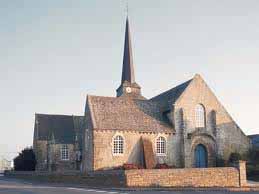 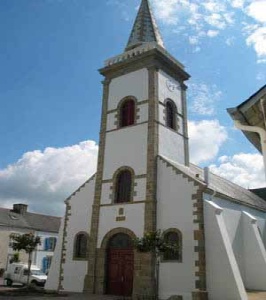 Messes en semaine à Damgan (à vérifier sur petite feuille) : avec Laudes le mardi à 9h précédée du Chapelet à 8h30 et Vêpres le jeudi à 18h (le 10 juin à Kervoyal).Attention : Les décisions du gouvernement liées à la situation sanitaire pourraient remettre en cause tout ou partie de ce calendrier.Toutes les messes sont soumises aux règles de distanciations avec masques obligatoiresSamedi 26 juin à 18h : Messe – Fête de la Foi - à AMBON –Mylène BOCENNO et sa famille, Pierre LE PAJOLECDimanche 27 juin à 9h30 : Messe à PENERF -  Les âmes du PurgatoireDimanche 27 juin à 11h : Messe à DAMGAN – Eliane VIGNEUX, Dominique AUTIN, Maryvonne LE MITOUARDOffrandes de messes et services - DAMGAN-PÉNERF : Marie-Louise DANION au 02 97 41 27 24 et AMBON : Gisèle MAGRÉ au 02 97 41 13 60 (avant le 15 du mois). (montant indicatif : 18€ par messe)autres annonces pour les paroisses de damgan-PÉnerf et ambon  Préparation des messes tous les mardis matin à 10h à la salle Jean-Paul II au 3 rue de Bellevue à DAMGAN      Jeudi 3 et 17 juin à 14h30 à Damgan : lecture pas à pas de l’Évangile de Saint Matthieu à la salle paroissiale  Jean-Paul II, 3 rue de Bellevue.  Doyenné de MUZILLAC et Pays de Vilaine   A l’oratoire de Muzillac : - Groupe de prière « Maris Stella » (ouvert à tous) les lundis à 17h00 suivi de la messe à 18h00.                                                 - Groupe « Louange »,  tous les vendredis du mois juin à 19h.      Tous les vendredis à 9h à Muzillac : messe suivie des confessions (temps d’adoration le 3ème vendredi du mois).  Mardi 1er juin à 20h aux Buissonnets : pas de rencontre de préparation au baptême des tout-petits – rendez-vous le mardi 6 juillet  Nuit du jeudi 3 à 20h au vendredi 4 juin à 8h30 : adoration du Saint-Sacrement à l’oratoire de Muzillac, si conditions sanitaires le permettent Lundi 7 juin  de 16h45 à 17h45 aux Buissonnets : Mission Thérésienne Mercredi 9 juin à 10h au presbytère de Muzillac : réunion de l’équipe de rédaction de L’1visibleLundi 14 juin  à 14h30  aux Buissonnets : Rencontre de l’équipe MCR (Mouvement Chrétien des Retraités) Cathéchèse :  	     -        Samedi 5 juin de 10h à 16h aux Buissonnets : Temps fort pour les enfants de 1er année de préparation à la  Première Communion                                               -      Vendredi 18 juin à 17h à l’église d’Ambon : Répétition de la célébration de la Profession de Foi.pRier ce mois-ci avec le pape François :Intention pour l’évangélisation : La beauté du mariage.Prions pour  les jeunes qui se préparent au mariage avec le soutien d’une communauté chrétienne : qu’ils grandissent dans l’amour, avec générosité, fidélité et patience.« L’amour vécu dans les familles est une force constante pour la vie de l’Église. L’objectif d’union du mariage est un rappel constant à faire grandir et à approfondir cet amour. [...] Les époux expérimentent la beauté de la paternité et de la maternité ; ils partagent les projets et les difficultés, les désirs et les préoccupations ; ils apprennent  à prendre soin l’un de l’autre et à se pardonner réciproquement. […] La beauté du don réciproque et gratuit, la joie pour la vie qui naît et l’attention pleine d’amour de tous les membres, des plus petits aux plus âgés sont quelques-uns des fruits qui confèrent au choix de la vocation familiale son caractère unique et irremplaçable, tant pour l’Église que pour la société tout entière. »     Pape François Exhortation apostolique post synodale, Amoris Laetitia, n°88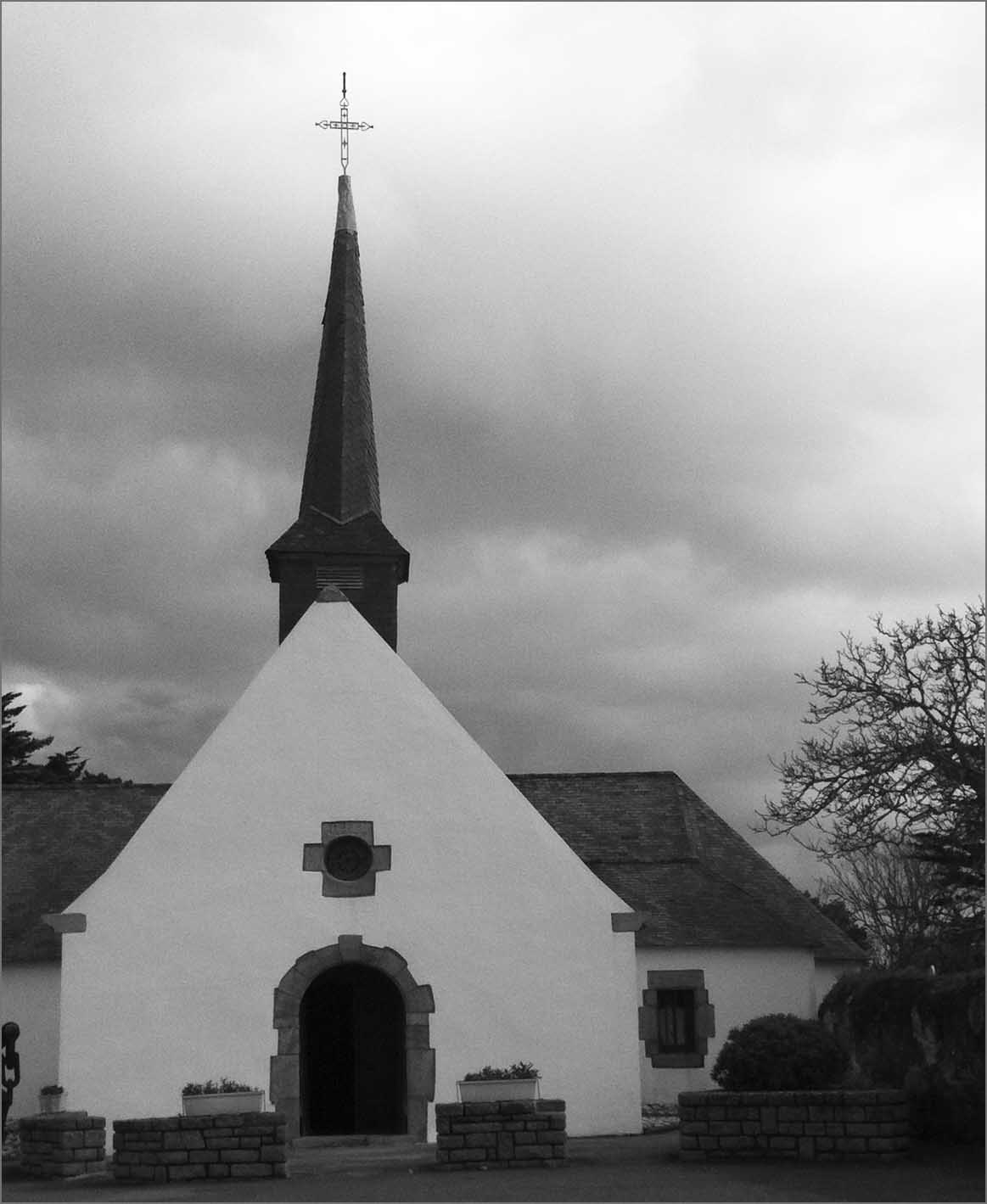 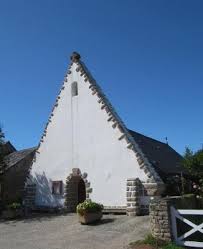 